Animation Yaouank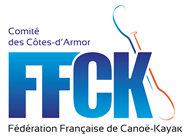 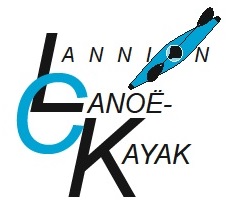 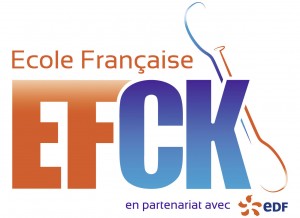 Le samedi 26 juin 2021SEV LannionSlalom / Slalom GéantLe club de Lannion est heureux de convier les jeunes pagayeurs finistériens et costarmoricains à venir découvrir, se mesurer, se faire plaisir… sur les eaux du Léguer et de son Stade d’Eau Vive.PROGRAMMEOrganisateurs : 	Lannion Canoë-Kayak - SEV Lannion - CDCK 22 - CRBCKLieu : 			Stade d’Eau Vive de Lannion			Parking au club de Lannion ou au SEVPublic concerné :Le tracé sur le SEV sera adapté - Pas de Chronométrage obligatoire.La catégorie Open est ouverte aux jeunes pratiquants de l’année (Débutant).La catégorie Yaouank est ouverte aux jeunes pagayeurs 2007 à 2010 (Initié).Horaires :9h45 :          	Accueil10h :          	Briefing et distribution des dossards11h - 12h30 :  Début et Activité 12h30 - 14h :  Pause du midi14h - 16h :    	Activité et fin16h15 :         	Retour des dossards, goûter au club de Lannion16h30 :         	Fin de l’animation et retour dans les clubsSécurité : 		le règlement FFCK. Sous la responsabilité des clubsInscriptions : 		par le tableau Google Drive (lien ci-dessous), pour le mercredi 23 juin. Merci de respecter le délai.https://docs.google.com/spreadsheets/d/1nd58TEFvkHWSA1DDq1CpB-gXuaJmXyYJXz6AcXW7SEg/edit?usp=sharingRenseignements :	06.38.05.13.40 (Franck Delachair) ou 06.15.13.68.55 (Hugo Goardou)Informations mesures sanitaires :La distanciation physique devra être appliquée sur toute la durée de l’animation, La rigole (rive droite ne sera autorisée qu’aux personnes autorisées (Accompagnateurs Sécurité…)Portez un masque en dehors de la pratique sportive, venir avec du gel hydroalcoolique… Lannion Canoë-Kayak, Rue St Christophe, 22300 LannionMail : lannionck2210@gmail.com